ESCOLA: CEME RECANTO DA CRIANÇADISCIPLINA: INFORMÁTICA EDUCATIVAPROFª  NELVIA DARK  LECHINESKITURMAS: PRÉ II-1º ANO -2º ANOALUNO(A):___________________________________________DATA:  25/08/2020IREMOS TRABALHAR JOGOS ONLINE: JOGO DA MEMÓRIA DE FRUTAS.BASTA ACESSAR: COKITOS: PESQUISAR - DIGITAR JOGO DA MEMÓRIA DE FRUTAS. OU ACESSAR AO LINK A BAIXO:LINK:  https://www.cokitos.pt/memoria-de-frutas/play/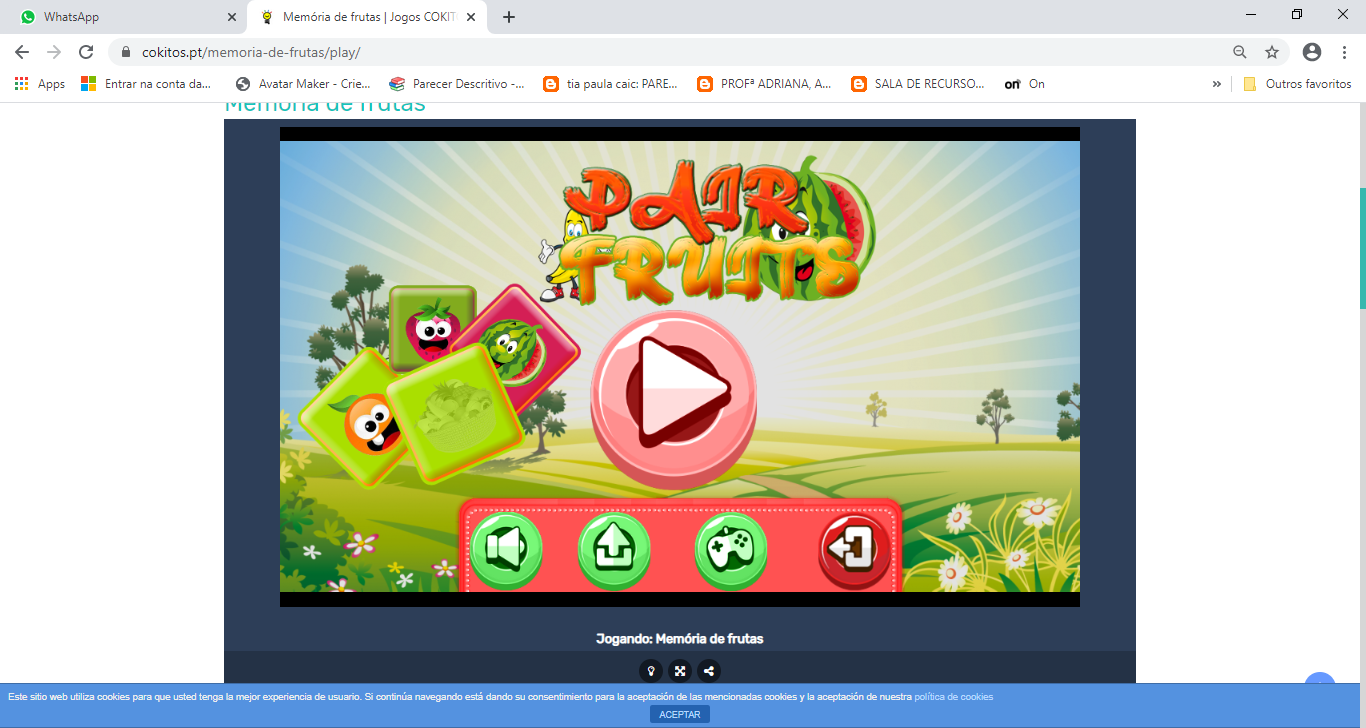 PODEM JOGAR À VONTADE E QUANTAS VEZES QUISEREM E REGISTREM ATRAVÉS DE FOTOS E ENVIEM PARA  O WHATSAPP DA ESCOLA . 